Musterdokumente für Mitgliedsvereine des ÖTV und seiner LandesverbändeDie nachfolgenden Musterformulierungen und Vertragsmuster dienen ausschließlich als Vorlagen und müssen jedenfalls auf den Einzelfall hin angepasst werden. Insbesondere die gelb markierten Stellen sind von Ihnen auf Ihren Verein hin anzupassen. Sollten Sie Fragen zu den Unterlagen haben, nehmen Sie bitte Kontakt mit der Geschäftsstelle des jeweiligen Landesverbands auf – bitte schicken Sie uns die möglichst konkret formulierte Fragen ausschließlich per e-Mail. Wir werden Ihre Fragen schnellst möglich beantworten -  mit mehreren Tagen „Beantwortungszeiten“ müssen Sie hier jedenfalls rechnen. Ihr Fahrplan zur Einhaltung der DSGVO:Das Datenschutz-Manual (DS Manual) durcharbeiten, das Verzeichnis der Verarbeitungstätigkeiten (VdV) prüfen, ergänzen oder abändern. Hier sollten alle für den Verein relevanten Verarbeitungen aufgelistet sein. Das VdV bildet auch die Basis für die Vorbereitung der Informationspflichten.Technisch-Organisatorische Maßnahmen (TOMs) prüfen, ergänzen/abändern, umsetzten, vereinsintern schulen.Prüfen für welche externen Dienstleister (Reservierungssystemanbieter, Mailbox-Provider, Cloud-Dienstanbieter, Kooperationspartner wie. Z.B. Tennisschulen, Trainer…..) Auftragsverarbeitungsvereinbarungen abzuschließen sind.Informationspflichten umsetzen (bei Mitgliederaufnahme, auf den Websites, durch Rundschreiben, auch bestehende Mitglieder informieren).Vorbereitungen für Auskunftserteilung, Meldung von Datenschutzverletzungen, Prüfung / Umsetzung von Löschanträgen…. (siehe auch BSO Website).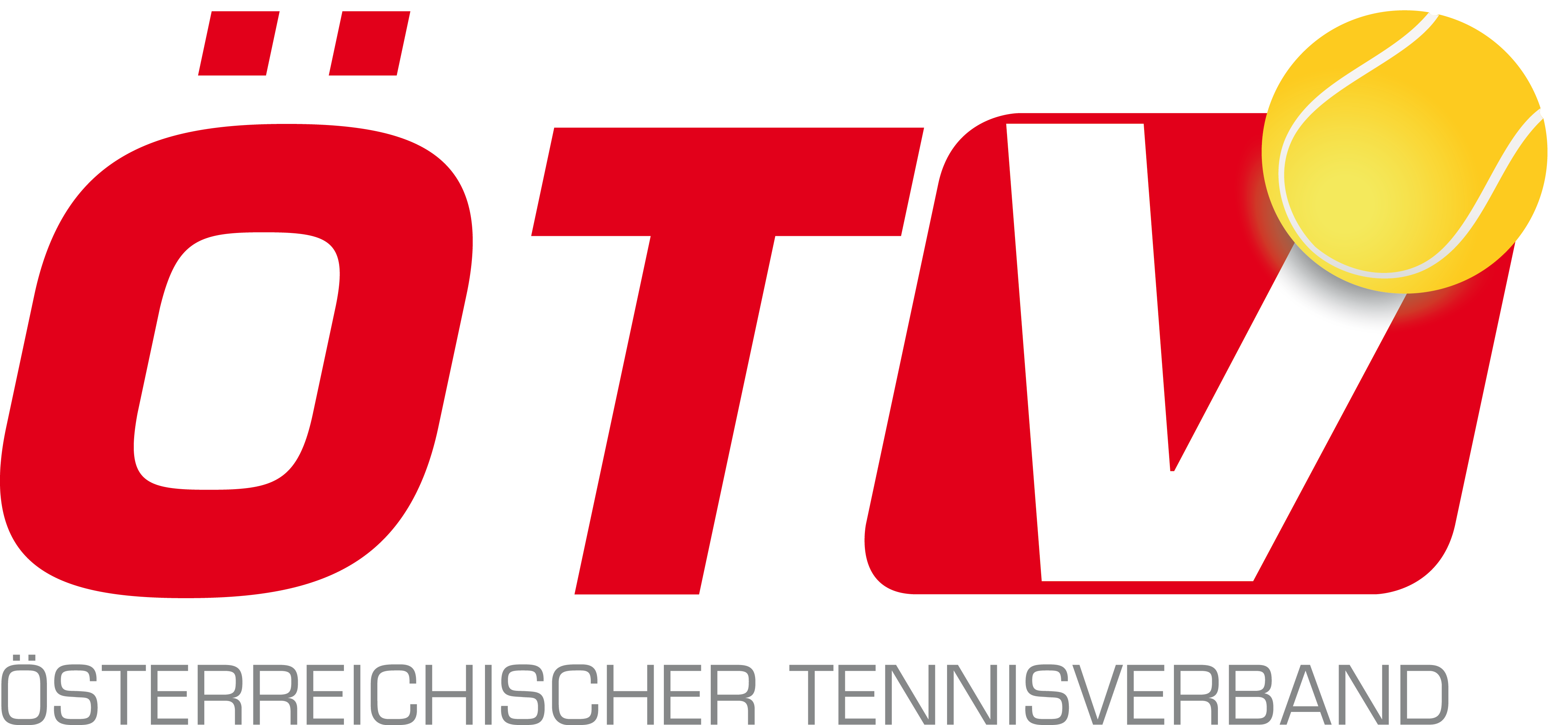 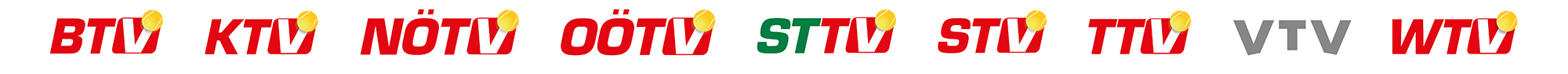 A	Datenschutzerklärung WebsiteDer Schutz Ihrer Daten ist uns wichtig. Wir wollen Sie daher an dieser Stelle darüber informieren, welche personenbezogenen Daten wir in unserem Verein zu welchem Zweck verarbeiten. Ihre Mitgliedschaft im VereinAls Mitglied unseres Vereins, schließen Sie mit uns einen Mitgliedschaftsvertrag ab. Zum Zwecke der Erfüllung der Vereinsaufgaben gemäß unseren Vereinsstatuten verarbeiten wir von Ihnen folgende personenbezogene Daten:NameAnschriftE-Mail-AdresseGeburtsdatumxxxGemäß den Statuten des Österreichischen Tennisverbands (ÖTV) sowie des Steirischen Tennisverbands (STTV) sind Sie als Mitglied unseres Vereins auch außerordentliches Mitglied des ÖTV sowie des STTV. Zu diesem Zwecke werden Ihre Daten über das vom ÖTV und dem STTV betriebene Datenverwaltungssystem nuLiga auch an den ÖTV bzw. den STTV übermittelt.Ihre Daten werden für die Dauer der Mitgliedschaft bei uns gespeichert. Für den Fall Ihres Austritts aus dem Verein werden Ihre Daten zur Erfüllung unserer gesetzlichen Aufbewahrungspflicht für die Dauer von 7 Jahren gespeichert. Ihre Teilnahme an unseren VeranstaltungenAls Teilnehmer an Veranstaltungen und Wettbewerben unseres Vereins werden Ihre personenbezogenen Daten, soweit diese für die Leistungs-/Ergebniserfassung bzw. das Ergebnismanagement im Zusammenhang mit der Anmeldung oder Teilnahme an den Veranstaltungen oder Wettkämpfen erforderlich sind, gespeichert. Nachdem es ein öffentliches Interesse an der Verarbeitung, Veröffentlichung und Archivierung von Sportergebnissen aller Klassen gibt, werden diese Ergebnisse von uns bzw. vom ÖTV oder dem STTV gespeichert und öffentlich zugänglich gemacht. Wir dürfen Sie darüber hinaus informieren, dass im Rahmen unserer Vereinsveranstaltungen und Wettbewerbe möglicherweise Fotografien und/oder Filme erstellt werden. Diese Aufnahmen können in verschiedenen Medien (Print, TV, Online) und in Publikationen (Print, Online) unseres Vereins, des ÖTV oder des STTV Verwendung finden. Ihr Besuch auf unserer WebsiteDer Verein ist für die inhaltliche Gestaltung der Website verantwortlich und ist sowohl Medieninhaber als auch Herausgeber. Im Zuge Ihres Besuchs unserer Website werden wir folgende Informationen erhebenDas Datum und die Uhrzeit des Aufrufs unserer WebsiteIhre IP-AdresseName und Version Ihres WebbrowsersUnd jene Informationen, die Sie selbst durch Ausfüllen des Kontaktformulars oder Registrierung für unseren Newsletter zur Verfügung stellen.Diese Daten werden zu folgenden Zwecken verarbeitet:um Ihnen diese Website zur Verfügung zu stellen, diese Website weiter zu verbessern und zu entwickeln sowie um auf Ihre Anfragen zu antworten.Wenn Sie auf dieser Website personenbezogene Daten eingeben, erteilen Sie uns mit der Eingabe Ihrer Daten die Zustimmung, dass wir diese Daten zum angegebenen Zweck elektronisch verwenden dürfen. Diese Daten werden sicher verwahrt und nicht an Dritte weitergegeben. Davon ausgenommen ist die Weitergabe an staatliche Behörden, sofern der Verein gesetzlich dazu verpflichtet ist.Es besteht keine Verpflichtung, jene Daten, um deren Angabe wir Sie auf unserer Website bitten, tatsächlich anzugeben. Wenn Sie dies jedoch nicht tun, wird es Ihnen nicht möglich sein, alle Funktionen der Website zu nutzen.Rechtsgrundlagen der VerarbeitungDie rechtliche Grundlage für die Verarbeitung Ihrer personenbezogenen Daten erfolgt aufgrund Ihres Mitgliedschaftsverhältnisses, Ihrer Teilnahme an Wettbewerben für unseren Verein (Mannschaftbewerbe), Ihrer Teilnahme an unseren Veranstaltungen, Ihres Besuchs auf unserer Website bzw. liegt sonst in unserem berechtigten Interesse gemäß DSGVO, welches darin besteht, die oben unter Punkt 1.-3. genannten Zwecke zu erreichen.CookiesAuf dieser Website werden sogenannte Cookies verwendet. Ein Cookie ist eine Datei, die auf Ihrem Computer gespeichert werden kann, wie Sie eine Website besuchen. Grundsätzlich werden Cookies verwendet, um Nutzern zusätzliche Funktionen auf einer Website zu bieten. Sie können zum Beispiel verwendet werden, um Ihnen die Navigation auf der Website zu erleichtern, es Ihnen zu ermöglichen, eine Website dort weiter zu verwenden, wie Sie sie verlassen haben und /oder Ihre Präferenzen und Einstellungen zu speichern, wenn Sie die Website wieder besuchen. Cookies können auf keine anderen Daten auf Ihrem Computer zugreifen, diese lesen oder verändern.  Wenn Sie Cookies nicht akzeptieren möchten, ändern Sie bitte Ihre Browsereinstellung entsprechend. Beachten Sie, dass dadurch Funktionalitäten der Website eingeschränkt werden können. Übermittlung Ihrer personenbezogenen Daten an DritteWir setzen zur sicheren Verarbeitung Ihrer personenbezogenen Daten sowie auf unserer Website auch Programme und Tools von Drittanbietern ein, mit welchen wir Auftragsverarbeiter-vereinbarungen abgeschlossen und damit sichergestellt haben, dass auch diese den Schutz Ihrer personenbezogenen Daten im Sinne der DSGVO gewährleisten. Dies betrifft folgende Anbieter:Von uns eingesetzte IT-DienstleisterFa. YZ als Hoster unserer WebsiteGoogle Analytics für die Analyse der WebsitezugriffeMailchimp für den Versand von NewsletternxxxIhre Rechte im Zusammenhang mit Ihren personenbezogenen DatenIhnen stehen grundsätzlich die Rechte auf Auskunft, Berichtigung, Löschung, Einschränkung, Datenübertragbarkeit und Widerspruch zu. Dafür wenden Sie sich an uns.VereinAdresseoffice@verein.atWenn Sie der Meinung sind, dass die Verarbeitung Ihrer Daten gegen das Datenschutzrecht verstößt oder Ihre datenschutzrechtlichen Ansprüche sonst in einer Weise verletzt worden sind, haben Sie die Möglichkeit sich an die Datenschutzbehörde zu wenden.
UrheberrechtDer Inhalt dieser Homepage ist urheberrechtlich geschützt. Die Informationen sind nur für die persönliche Verwendung bestimmt. Jede weitergehende Nutzung - insbesondere die Speicherung in Datenbanken, die Vervielfältigung und jede Form von gewerblicher Nutzung sowie die Weitergabe an Dritte (auch in Teilen oder in überarbeiteter Form) - ohne Zustimmung des Vereins ist untersagt.HaftungsausschlussIm Hinblick auf die technischen Eigenschaften des Internets kann keine Gewähr für die Authentizität, Richtigkeit und Vollständigkeit der im Internet zur Verfügung gestellten Informationen übernommen werden. Weiters wird auch keine Gewähr für die Verfügbarkeit oder den Betrieb der gegenständlichen Homepage und ihrer Inhalte übernommen.Jede Haftung für unmittelbare, mittelbare oder sonstige Schäden, unabhängig von deren Ursachen, die aus der Benutzung oder Nichtverfügbarkeit der Daten und Informationen dieser Homepage erwachsen, wird, soweit rechtlich zulässig, ausgeschlossen.Der Verein weist darauf hin, dass für die Inhalte der Hyperlinks keine Verantwortung und keine Haftung übernommen wird. Jede Einbindung einzelner Seiten oder sonstiger Auszüge von www.verein.at in fremde Frames ist untersagt.Der Verein überprüft andere Webseiten, zu denen sich direkte Zugangsmöglichkeiten (Links) auf den Vereins-Internetseiten befinden, nicht hinsichtlich Inhalt und Gesetzmäßigkeit. Der Verein übernimmt keinen Einfluss auf die Gestaltung dieser Webseiten und distanziert sich ausdrücklich von den dort dargestellten, allenfalls ungesetzlichen Inhalten. Der Verein übernimmt darüber hinaus keine Verantwortung für solche Inhalte und haftet für derartige Inhalte auch nicht.Gender-ErklärungAlle auf der Website des Vereins vorkommenden nicht spezifischen Geschlechtsangaben folgen dem Unisex-Prinzip und gelten somit für beide Geschlechter gleichermaßen.B	Info für BeitrittserklärungBei Beitritt eines Mitglieds wird empfohlen folgende Information der Beitrittserklärung hinzuzufügen (einschließlich Personen, die nur während der Wettkampfphase für den Verein spielen oder tätig sind):Als Mitglied unseres Vereins, schließen Sie mit uns einen Mitgliedschaftsvertrag ab. Zum Zwecke der Erfüllung der Vereinsaufgaben gemäß unseren Vereinsstatuten verarbeiten wir von Ihnen folgende personenbezogene Daten: Name, Anschrift, E-Mail-Adresse, Geburtsdatum, xxx.Gemäß den Statuten des Österreichischen Tennisverbands (ÖTV) sowie des Steirischen Tennisverbands (STTV) sind Sie als Mitglied unseres Vereins auch außerordentliches Mitglied des ÖTV sowie des STTV. Zu diesem Zwecke werden Ihre Daten über das vom ÖTV und dem STTV betriebene Datenverwaltungssystem nuLiga auch an den ÖTV bzw. den STTV übermittelt.  Ihre Daten werden für die Dauer der Mitgliedschaft bei uns gespeichert. Für den Fall Ihres Austritts aus dem Verein, werden Ihre Daten zur Erfüllung unserer gesetzlichen Aufbewahrungspflicht für die Dauer von 7 Jahren gespeichert. Als Teilnehmer an Veranstaltungen und Wettbewerben unseres Vereins werden Ihre personenbezogenen Daten, soweit diese für die Leistungs-/Ergebniserfassung bzw. das Ergebnismanagement im Zusammenhang mit der Anmeldung oder Teilnahme an den Veranstaltungen oder Wettkämpfen erforderlich sind, gespeichert. Nachdem es ein öffentliches Interesse an der Verarbeitung, Veröffentlichung und Archivierung von Sportergebnissen aller Klassen gibt, werden diese Ergebnisse von uns bzw. vom ÖTV oder dem STTV gespeichert und öffentlich zugänglich gemacht. Im Rahmen unserer Vereinsveranstaltungen und Wettbewerbe werden möglicherweise Fotografien und/oder Filme erstellt. Diese Aufnahmen können in verschiedenen Medien (Print, TV, Online) und in Publikationen (Print, Online) unseres Vereins, des ÖTV oder des STTV Verwendung finden.C	 Einwilligungserklärung NewsletteraboBei einer Online-Newsletteranmeldung (und nur dort!) wird empfohlen folgende Einwilligungserklärung durch aktive Aktivierung eines Kontrollkästchens einzuholen:„Ich stimme der automationsgestützten Verarbeitung meiner oben angeführten Daten für den Newsletterversand durch den Verein zu und erkläre mich einverstanden, Zusendungen (in elektronischer Form) über News des Vereins zu erhalten. Meine Zustimmung zur Zusendung des Newsletters kann ich jederzeit widerrufen. Durch den Widerruf der Einwilligung wird die Rechtmäßigkeit aufgrund der Einwilligung bis zum Widerruf erfolgten Datenverarbeitung nicht berührt.“